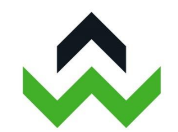 EGZAMIN MAGISTERSKIKIERUNEK: PEDAGOGIKA PRZEDSZKOLNA I WCZESNOSZKOLNA Rok akademicki 2021/2022ZESTAW PYTAŃPedagogika jako nauka zorientowana teoretycznie i praktycznie Przedmiot badań subdyscyplin pedagogikiKultura jako obszar zainteresowań nauk społecznychWybrane teorie filozoficzne w odniesieniu do rozwoju człowiekaWspółczesne interdyscyplinarne badania nad dzieciństwemKlasyczne i współczesne teorie rozwoju człowieka oraz ich wartości aplikacyjne.Definicja, cele i zadania pedagogiki porównawczej.Wielokulturowość w praktyce edukacyjnej.Edukacja włączająca, sposoby realizacji zasady inkluzji.Komunikacja społeczna – cechy, prawidłowości i zakłócenia.Środowiska wychowawcze, ich specyfika i procesy w nich zachodząceStruktura i funkcje systemu oświatyPodstawowe akty prawne określające prawa i obowiązki nauczyciela.Podstawy legislacyjne funkcjonowania placówek edukacyjnych.Zasady bezpieczeństwa i higieny pracy w instytucjach edukacyjnychRola nauczyciela w rozwijaniu postaw i zachowań dzieci /uczniów.Profilaktyka jako element procesu wychowania.Rola współpracy rodziców ze szkołą.Problemy w wychowaniu dzieci i młodzieży we współczesnej rodzinie i szkoleCele, funkcje i rodzaje oceniania ucznia w młodszym wieku szkolnym Podstawowe metody i techniki badań społecznych.E- learning; kształcenie na odległość w praktyce pedagogicznejMetody i narzędzia badania gotowości szkolnej dziecka rozpoczynającego edukację.Klasyfikacja metod nauki czytania (wybrana).Etapy nabywania umiejętności czytania i pisania w języku polskim+Kryteria oceny pisma dziecka pod względem graficznymMetody pracy z zadaniami tekstowymi, stosowanie reprezentacji graficznych 
w ćwiczeniach rachunkowych i rozwiązywaniu zadań tekstowych.Znaczenie wykorzystania gier i zabaw matematycznych do realizacji celów
dydaktycznych, Metody nauczania języka obcego w przedszkolu i klasach I–III szkoły podstawowej (np. TPR, Audiolingualism, CLIL)Strategie zabawowe i zadaniowe w uczeniu się języka obcegoMetodyka kształtowania koordynacji ruchowej.Metody projektowania form aktywności kultury zdrowotnej dla dzieci / uczniów, sposoby rozwijania postaw prozdrowotnychMetody diagnozowania ogólnej sprawności fizycznej.Etapy, metody i formy projektowania działań technicznych dla dziecka/ uczniaSposoby rozwijania twórczej aktywności dziecka/ ucznia (w szczególności muzycznej i plastycznej)Rola integrowania zajęć edukacji informatycznej z aktywnościami wizualnymi,
słuchowymi i kinestetycznymiZnaczenie stwarzania warunków w przedszkolu/ szkole do zajęć badawczych 
i eksperymentów umożliwiających samodzielną eksploracjęMetody pracy z dzieckiem/uczniem ze specjalnymi potrzebami edukacyjnymiRola i znaczenie indywidualizacji w procesie edukacjiOrganizacja przestrzeni edukacyjnej w przedszkolu i szkoleZasady organizacji pomocy psychologiczno-pedagogicznej dla dziecka/ucznia 
w placówce oświatowej. Współpraca nauczyciela/wychowawcy ze specjalistami.Zasady projektowania spersonalizowanych programów edukacyjno- terapeutycznych w przedszkolu i klasach I–III szkoły podstawowej. Funkcjonowanie i dysfunkcje aparatu mowy, słuchu i wzroku oraz prawidłowe
nawyki posługiwania się nimi.Projektowanie i prowadzenie działań diagnostycznych uwzględniających specyfikę
funkcjonowania dzieci / uczniów. Awans zawodowy nauczyciela – zasady, realizacjaZasady ochrony własności intelektualnej i prawa autorskiego